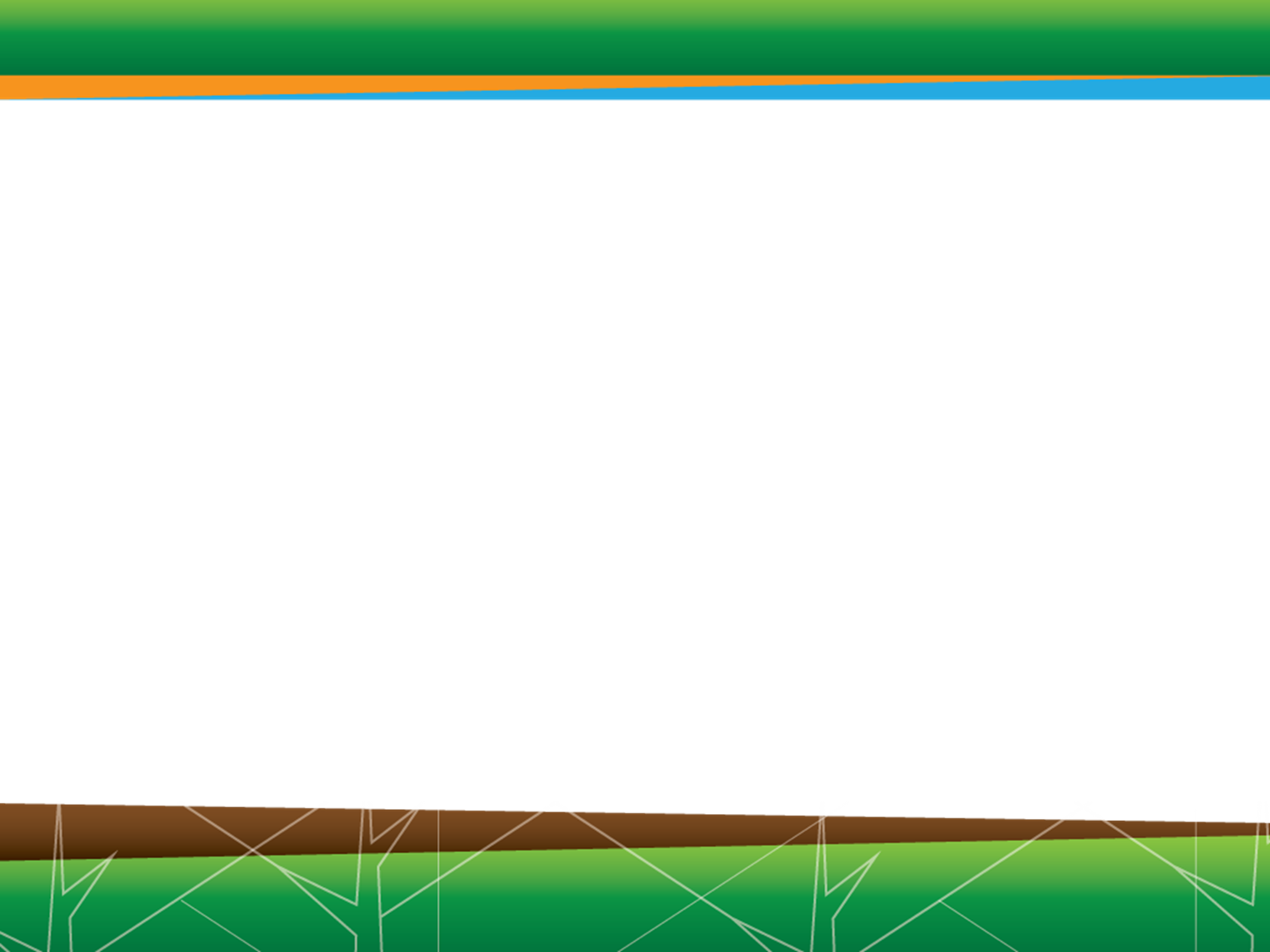 FONDO NACIONAL DE FINANCIAMIENTO FORESTAL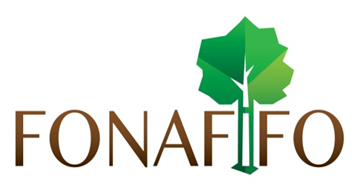 EJECUCION PRESUPUESTARIAIV TRIMESTREEnero, 20191. Marco general1.1 Marco jurídico del FONAFIFOLos antecedentes del Fondo Nacional de Financiamiento Forestal (FONAFIFO) se encuentran en la Ley Forestal 7174, la cual estableció en su artículo 24 la constitución de fideicomisos para financiar actividades de desarrollo forestal, realizadas por el sector privado.El reglamento a la Ley Forestal 7174, decreto Ejecutivo no 19886 MIRENEM, crea el Departamento de Financiamiento Forestal con el objetivo de “consolidar el financiamiento de actividades forestales”.Posteriormente, mediante la Norma Presupuestaria No 32, incluida en la Ley 7216 del Presupuesto Ordinario y Extraordinario de la República” para el ejercicio económico de 1991, se autoriza la creación del Fondo Nacional de Financiamiento Forestal. Así las cosas, en el año 1996 se dan al FONAFIFO las responsabilidades y facultades que le establece la ley forestal No 7575, mediante el artículo 46, reafirmándose su continuidad y fortaleciéndolo.El FONAFIFO, de acuerdo con la legislación actual, es un órgano de desconcentración máxima dentro de la estructura organizativa del MINAE, con personería jurídica instrumental, número tres – cero cero siete – doscientos cuatro mil setecientos veinticuatro.Además, en acatamiento de la Ley Forestal No 7575, para el cumplimiento de sus funciones el FONAFIFO cuenta con una Junta Directiva, que está constituida por miembros del sector público y privado de acuerdo con lo establecido en el artículo 48 de dicha ley.1.2 Fuente de RecursosEl artículo 47 de la ley forestal indica, entre otros, que el patrimonio del FONAFIFO estará constituido principalmente por los aportes financieros recibidos del Estado. Donaciones, créditos que reciba de Organismos Internacionales, captaciones, y productos financieros obtenidos por los créditos e inversiones realizadas, el 40% del monto de los ingresos provenientes del impuesto a la madera, emisiones de bonos forestales, entre otros. Asimismo, en el inciso “d” de ese mismo artículo considera parte del patrimonio los:“…Recursos provenientes de la conversión de la deuda externa y del Pago por los Servicios Ambientales que, por su gestión realicen organizaciones privadas o públicas, nacionales o internacionales…”.Adicionalmente, según lo estipulado en la ley de Simplificación y Eficiencia Tributaria N° 8114, en su artículo 5, en donde se establece que el 3.5% del impuesto selectivo a los combustibles, se destinará para el Pago de Servicios Ambientales.Otra fuente de recursos la constituye las gestiones que para tal fin realice el FONAFIFO a nivel local, así como los contratos de compra-venta de Servicios Ambientales firmados con diferentes organizaciones, tanto públicas como privadas.Y todas aquellas acciones que realice el fondo en procura de captar recursos por medio de los Certificados de Servicios Ambientales (CSA).1.3     Marco Estratégico del FONAFIFO1.3.1 Objetivo del FONAFIFOLa Ley Forestal en su artículo 46 crea el FONAFIFO y establece su objetivo de la siguiente forma:“Financiar mediante créditos u otros mecanismos de fomento el manejo del bosque, intervenido o no los procesos de reforestación, forestación, viveros forestales sistemas agroforestales, recuperación de áreas denudadas y los cambios tecnológicos en aprovechamiento e industrialización de los recursos forestales. También captará financiamiento para el pago de los servicios ambientales que brindan los bosques, las plantaciones forestales y otras actividades necesarias para fortalecer el desarrollo del sector de recursos naturales” 1.3.2 Políticas del MINAE Relacionadas con el FONAFIFOEl Ministerio de Ambiente y Energía (MINAE) como ente rector del tema ambiental a nivel nacional le corresponde dictar las políticas ambientales, nuestras políticas también se enmarcan en las del MINAE, institución a la cual estamos adscritos. Las políticas del MINAE son las siguientes:Mejora de la capacidad nacional y local en el manejo sostenible de la biodiversidad en los territorios definidos como corredores biológicos.Fortalecimiento del Sector Forestal.Fomento a la protección y recuperación de los recursos naturales.Fortalecimiento de los servicios de protección y conservación de los recursos naturales. Orientar el quehacer institucional hacia una nueva visión ética de la sostenibilidad de los recursos naturales.Fortalecimiento de las instancias de control en la conservación y uso de los recursos naturales dirigida a la Secretaria Técnica Nacional del Ambiente (SETENA). el Fondo Nacional de Financiamiento Forestal (FONAFIFO). comisiones ambientales y municipalidades.Fortalecimiento de la sostenibilidad financiera del MINAE para la prestación de servicios a la sociedad.Contribuir al mejoramiento de la calidad de los servicios que prestan las instituciones al incorporar la participación ciudadana.Tomando en cuenta todo este gran marco de planificación descrita anteriormente. FONAFIFO elaboro el Plan Estratégico que enmarca su accionar:1.3.3 Misión  1.3.4Visión 1.3.5 Valores y PrincipiosValores pragmáticosLos valores pragmáticos son aquellos que nos indican el cómo actuamos.Planificación: Todas y cada una de las acciones de nuestro equipo de trabajo se orientan al cumplimiento de metas y objetivos, esto nos permite trabajar de forma planificada y ordenada.Sostenibilidad: En FONAFIFO nos preocupamos porque todos y cada uno de nuestros programas perduren para beneficio del país. por eso, la sostenibilidad de los mismos es un pilar fundamental para el logro de objetivos.Compromiso: El trabajo en equipo. la lealtad y transparencia son características indispensables de nuestros colaboradores. Este es nuestro compromiso básico con la institución.Valores éticosLos valores éticos que destacan el trabajo institucional son los siguientes:Compromiso Social: Nuestro equipo de trabajo por su naturaleza y sensibilidad tiene muy claro que la conservación y protección del medio ambiente conlleva una mejor calidad de vida por eso se esfuerza todos los días en que los diferentes programas de la organización se orienten hacia ese compromiso social.Lealtad: Los colaboradores de FONAFIFO son leales a sus principios éticos y morales. por ende, son leales consigo mismos. con sus compañeros. con la organización y el compromiso que tiene el FONAFIFO con el país.Honestidad: Está presente en el equipo de trabajo de FONAFIFO un alto grado de honestidad, lo que permite transparencia en todas sus actuaciones y un trato justo y equitativo con clientes. proveedores y compañeros de trabajo.Valores de desarrolloLos valores de desarrollo son aquellos nos permiten desarrollarnos, crecer y tenemos:Comunicación: Para FONAFIFO y su equipo de trabajo, la comunicación asertiva es un reto que se enfrenta todos y cada uno de los días, esta comunicación está presente tanto al interno como al externo de la organización y trasciende fronteras por eso existe un compromiso con su oportunidad y calidad.Innovación: En estos tiempos de cambio vertiginosos, los colaboradores de FONAFIFO se preocupan por crear productos y servicios novedosos que no solo llenen las expectativas de sus clientes, sino que vayan más allá logrando así su reconocimiento en el mercado local e internacional.Equipo: El trabajo en equipo es un pilar fundamental en el quehacer de FONAFIFO, esto permite tener un compromiso compartido con ideas, problemas valores y metas; logrando así una mayor y mejor unidad y equilibrio para la toma de decisiones. Principios InstitucionalesÉtica: El comportamiento de nuestros colaboradores se enmarca dentro de principios de honestidad, integridad, transparencia, justicia, igualdad y respeto a la Ley. Talento humano: El talento humano es nuestro patrimonio fundamental. Por eso realizamos un esfuerzo permanente para brindar a nuestros colaboradores oportunidades de desarrollo y crecimiento, en un ambiente agradable y con un salario justo. Responsabilidad social: Como representantes de la institución y ciudadanos responsables, desarrollamos y respaldamos iniciativas relacionadas con el bienestar de nuestra comunidad y de la sociedad en general y apoyamos aquel esfuerzo por conservar el medio ambiente. 1.4 Aspectos Estratégicos Institucionales Programas presupuestarios:Por medio del Programa Financiamiento Forestal se financia las actividades sustantivas de la institución, realizadas por la Dirección de Fomento Forestal, Dirección de Desarrollo y Comercialización de Servicios Ambientales, Dirección de Servicios Ambientales y Oficinas Regionales.Adicionalmente se incluye el financiamiento de las actividades de dirección y gestión institucional realizadas por la Junta Directiva, Dirección General, Dirección Administrativa – Financiera y la Dirección de Asuntos Jurídicos, al ser estás la base para el funcionamiento sustantivoPrioridades institucionales:La institución ha redefinido producto del FODA y el planteamiento de los objetivos estratégicos las prioridades del Fondo, con el fin de lograr un país posicionado internacionalmente, liderando y promoviendo acciones encaminadas a fortalecer las bases ambientales para un desarrollo sostenible que beneficie a los habitantes del territorio nacional y del mundo en general.Las cuales son a describir:Consolidar e innovar en el diseño de nuevos mecanismos financieros y otros instrumentos de fomento para ampliar la oferta de productos de financiamiento.Desarrollar proyectos y productos para comercialización de bienes y servicios ambientales dirigidos a ciudadanos y empresas con conciencia ambiental y/ o programas de responsabilidad social.Consolidar una estrategia para la reducción de emisiones por degradación y deforestación de bosques.Mantener la eficiencia del Programa de Pago de Servicios Ambientales generando incentivos económicos a dueños y poseedores privados de bosques y plantaciones forestales con significativo valor ambiental.Objetivos estratégicos institucionalesLa institución ha establecido los siguientes objetivos institucionales:Financiar a productores forestales mediante la consolidación e innovación de mecanismos de fomento que contribuyan a la conservación y producción de los bienes y servicios forestales.Propiciar la sostenibilidad de los programas sustantivos que brinda FONAFIFO. mediante una estrategia de corto. mediano y largo plazo que permita la atracción de recursos financieros de fuentes nacionales e internacionales.Mejorar la prestación de los servicios que ofrece el FONAFIFO a sus clientes. por medio de un cambio tecnológico integral. que brinde facilidades de interacción. acceso y oportunidad.2. Ejecución Física2.1 Avance en el cumplimiento de objetivos y metasEn el siguiente cuadro se detalla el logro más significativo alcanzado durante el segundo trimestre del año:Resultados de la Ejecución Presupuestaria 3. Ejecución Financiera3.1 Ejecución del Presupuesto de Ingresos Fondo Nacional de Financiamiento ForestalEjecución Presupuestaria de Ingreso Al 31 de diciembre del 2018(Expresada en colones)3.2 Ejecución del Presupuesto de Egresos Fondo Nacional de Financiamiento ForestalEjecución Presupuestaria de Egresos Al 31 de diciembre del 2018(Expresada en colones)Información Complementaria4. Comentarios sobre los Ingresos Al cierre del cuarto trimestre del 2018, la institución presenta ingresos por la suma de ¢20.131.829.241 (sin tomar en cuenta los ingresos por superávit acumulado no presupuestado), dicho monto equivale a una ejecución del 97%; del monto indicado ¢3.668.094.637 ingresaron durante el cuarto trimestre. A continuación, se detallan algunos aspectos importantes de los ingresos percibidos.1.3.0.0.00.00.0.0.000 Ingresos no tributarios 1.3.1.0.00.00.0.0.000 Venta de Bienes y ServiciosEn cumplimiento con los incisos d) e i) del artículo 47 de la ley Forestal 7575, al cierre del cuarto trimestre del 2018, FONAFIFO captó recursos adicionales por la venta de bienes y servicios por la suma de ¢264.376.378, equivalentes a un 112% de ejecución, del monto total percibido ¢63.244.842 corresponden al cuarto trimestre. A continuación, un detalle del ingreso percibido:1.3.2.0.00.00.0.0.000 Ingresos de la propiedad 1.3.2.3.03.00.0.0.000 Otras Rentas de Activos FinancierosAl cierre del cuarto trimestre ingresaron recursos por la suma de ¢8.899.040, del monto indicado ¢8.474.079 ingresaron durante el cuarto trimestre. Estos ingresos se distribuyen en diferencias de tipo de cambio, de los cuales se percibieron ¢8.739.215 producto de las fluctuaciones positivas presentadas durante el año, y el monto restante por ¢159.825 corresponde a ingresos por intereses sobre cuentas corrientes. 1.3.3.1.00.00.0.0.000 Multas y sanciones 1.3.3.1.09.00.0.0.000 Otras multasDe los ¢50.000.000 presupuestados, al cierre del cuarto trimestre ingresaron ¢10.006.130, equivalentes a un 20%, del monto indicado ¢3.483.562 ingresaron durante el cuarto trimestre. Estos ingresos corresponden a los intereses cobrados a clientes del Programa por Pago de Servicios Ambientales por incumplimiento contractual.1.3.9.0.00.00.0.0.000 Otros ingresos no tributarios 1.3.9.1.00.00.0.0.000 Reintegro en efectivoDe los ¢400.000.000 presupuestados, al cierre del cuarto trimestre ingresaron ¢148.018.139, equivalentes a un 37%, de éstos ¢37.968.079 ingresaron durante el cuarto trimestre. Estos ingresos corresponden a las devoluciones realizadas por los beneficiarios del programa de Servicios Ambientales por incumplimiento contractual. 1.4.0.0.00.00.0.0.000 Transferencias Corrientes 1.4.1.0.00.00.0.0.000 Transferencias Corrientes del Sector PúblicoDe los ¢200.840.000 presupuestados con base a la Ley Forestal N°7575 que corresponden a la transferencia del impuesto a la madera que debe realizar el Sistema Nacional de Áreas Protegidas (SINAC) a FONAFIFO, al cierre del cuarto trimestre ingresaron recursos por un monto de ¢200.840.000, equivalentes a un 100%, de éstos ¢100.420.000 ingresaron durante el cuarto trimestre.2.4.0.0.00.00.0.0.000 Transferencias de CapitalTransferencias de Capital del Gobierno CentralCon base a la Ley de Presupuesto Ordinario y Extraordinario de la República para el ejercicio económico 2018 y tomando en cuenta el Presupuesto Extraordinario N°1 presentado por el Fondo Nacional de Financiamiento Forestal en el cual se disminuyó el ingreso proveniente de esta fuente de recursos en ¢2.154.091.365,  al cierre del cuarto trimestre el Ministerio de Ambiente y Energía (MINAE), transfirió la suma de ¢14.878.008.635, correspondientes a transferencias por impuesto a los combustibles según el artículo Nº 5 de la Ley 8114 “Ley Simplificación y Eficiencias Tributaria” lo que equivale a un 98% de ejecución, de estos recursos ¢3.032.575.531 ingresaron durante el cuarto trimestre.Adicionalmente según el Decreto Ejecutivo No. 32868-MINAE, correspondiente al Canon de aprovechamiento de agua, el MINAE transfirió al cierre del cuarto trimestre la suma de ¢1.264.071.084 lo que representa un 93%, del total de recursos presupuestados, de los cuales un monto de ¢421.928.544 ingresaron durante el cuarto trimestre.3.0.0.0.00.00.0.0.000 Financiamiento 3.3.0.0.00.00.0.0.000 Recursos de vigencias anterioresAl cierre del ejercicio económico del periodo 2017 FONAFIFO presentó recursos de superávit acumulados por la suma de ¢13.491.912.248, conformados por un superávit libre de ¢291.501.438 y un superávit específico (exclusivamente para el pago de contratos de servicios ambientales) de ¢13.200.410.811.De los recursos antes citados, la suma de ¢3.357.609.834 fue presupuestada para el financiamiento del presente presupuesto, de los cuales al cierre del cuarto trimestre ¢1.448.861.623 se ejecutaron en el financiamiento de egresos.5. Comentarios sobre los EgresosLa institución presupuestó egresos por la suma de ¢20.723.758.469, de los cuales al cierre del cuarto trimestre se ejecutó un total de ¢17.842.415.167, lo que equivale a una ejecución del 86%, del total ejecutado ¢6.414.784.145 corresponden al cuarto trimestre. A continuación, se detallan algunos aspectos relevantes en los diferentes grupos de egresos.RemuneracionesEn este grupo se presupuestó la suma de ¢1.915.662.075, de los cuales al cierre del cuarto trimestre se ejecutó la suma de ¢1.724.290.526, equivalentes a un 90%. Del total ejecutado ¢484.987.092 corresponden al cuarto trimestre. Estas erogaciones permiten atender las obligaciones salariales de las 89 plazas con cargos fijos del FONAFIFO. A continuación, se detalla su distribución por subpartida presupuestaria:La ejecución presupuestaria antes mencionada corresponde al siguiente detalle de plazas con cargos fijos:                                             Fuente: Planilla de diciembre 2018Así mismo se detalla la base legal que sustenta el pago de incentivos salariales:ServiciosEn este grupo se presupuestó la suma de ¢785.731.397, de los cuales al cierre del cuarto trimestre se ejecutó la suma de ¢658.262.644, equivalentes a un 84%. Del total ejecutado ¢203.091.681 corresponden al cuarto trimestre. La contratación de servicios permite atender necesidades de diversa naturaleza identificados como necesarios para el funcionamiento del FONAFIFO. A continuación, se detalla su distribución por subpartida presupuestaria:Materiales y suministros En este grupo se presupuestó la suma de ¢41.347.395, para la adquisición de materiales como combustibles, productos eléctricos, telefónicos y de cómputo, entre otros, de estos recursos, se ejecutó la suma de ¢27.314.701, equivalente a un 66%. Del total ejecutado ¢12.859.182 corresponden al cuarto trimestre. A continuación, se detalla su distribución por subpartida presupuestaria:Bienes DuraderosEn este grupo se presupuestó la suma de ¢184.530.450, de los cuales al cierre del periodo 2018 se ejecutaron ¢130.146.548, equivalentes a un 71%; de este monto ¢124.617.129 se ejecutaron durante el cuarto trimestre. A continuación, un detalle dichos egresos;Transferencias CorrientesEn este grupo se presupuestó la suma de ¢17.707.796.484, de los cuales al cierre del periodo 2018 se ejecutó la suma de ¢15.301.556.924 equivalentes a un 86%. Del total ejecutado ¢5.588.736.601 corresponden al cuarto trimestre.A continuación, se detalla la ejecución por subpartida presupuestaria:De acuerdo al detalle anterior durante el IV trimestre se realizaron las siguientes transferencias: ¢31.059.157, al Fideicomiso 544-03 FONAFIFO/Banco Nacional “Fondo de impuesto Forestal”, correspondiente a lo recaudado por reintegros de PSA.50.210.000, al Fideicomiso 544-03 FONAFIFO/Banco Nacional “Fondo de impuesto Forestal”, correspondiente a la transferencia recibida del impuesto a la madera.¢35.753.532, correspondiente al pago de incapacidades, prestaciones legales, reintegros o devoluciones y el reconocimiento económico a los estudiantes de colegios técnicos que desarrollan su práctica profesional en FONAFIFO. ¢5.471.713.912 correspondiente a la actividad sustantiva del FONAFIFO en la cual se transfieren recursos a los propietarios (as) de contratos por pago de servicios ambientales. A continuación, se detalla por año de contrato y modalidad los pagos realizados en el transcurso del año:Fondo Nacional De Financiamiento ForestalDetalle De Pagos Por Servicios AmbientalesDEL 01/01/2018 AL 31/12/2018(Expresado En Colones)  HAS =HECTAREA  SAF=SISTEMAS AGROFORESTAL6. Ejecución del presupuesto de egresos por programaFondo Nacional de Financiamiento ForestalEjecución presupuestaria al 31 de diciembre del 2018Egresos reales por programa(Expresado en colones)En el cuadro anterior se muestra que FONAFIFO cuenta con un único programa por medio del cual se ejecutan los egresos de la institución.7. Comparativo de Ejecución Presupuestaria 2017-2018Fondo Nacional de Financiamiento ForestalComparativo de EjecuciónPeriodo 2017-2018El anterior cuadro compara los resultados de la ejecución presupuestaria al cierre del IV trimestre de los años 2018 y 2017 y, como se observa, en términos generales, la ejecución presupuestaria de este año es superior a la ejecución del año anterior.Liquidación PresupuestariaEn el siguiente cuadro se resume el resultado de la ejecución presupuestaria del Fondo Nacional de Financiamiento Forestal al cierre del cuarto trimestre del periodo 2018.Composición del SuperávitEs importante aclarar que el cuadro de liquidación presentado en el Informe de Ejecución del Fondo Nacional de Financiamiento Forestal al 31 de diciembre el pasado 25 de enero, se corrige en la liquidación presupuestaria, ya que, aunque el monto total acumulado es el mismo, su composición difiere, siendo lo correcto un superávit libre por un monto de ¢409.141.339 y un superávit especifico de 12.014.575.150, como se observa en el anterior cuadro.De acuerdo a la liquidación anterior el superávit acumulado es por la suma de                ¢12.423.716.489, de los cuales el superávit específico corresponde a la suma de ¢12.014.575.150, estos recursos están comprometidos para atender las obligaciones financieras por contratos existentes en el Programa de Pago de Servicios Ambientales, la suma restante por  409.141.339 corresponde a ¢161.354.890  de superávit libre del periodo 2016, ¢247.786.449 del periodo 2018, durante el periodo 2017 no se originó superávit libre.  Nombre del programaMonto presupuestarioParticipación(en colones)Relativa en C/uFinanciamiento Forestal20.723.758.469100%TOTAL20.723.758.469100%ProductoIndicadorMetaResultado AbsolutoResultado RelativoDescripción de AvancePago por Servicios AmbientalesNúmero de hectáreas de bosque y plantaciones sometidas al Programa de Pago de Servicios Ambientales (PPSA)300.000 hectáreas339.801 hectáreas113,27%En el Programa de Pago por Servicios Ambientales, el avance en el cumplimiento total de metas fue del 113,27% Esto, resulta en una cobertura del PPSA del 17% de todo el territorio con vocación forestal en el paísPago por Servicios AmbientalesPorcentaje de cobertura del Programa de Pago de Servicios Ambientales en relación al área total de hectáreas de tierra con vocación forestal en el país15%16,94%112,93%En el Programa de Pago por Servicios Ambientales, el avance en el cumplimiento total de metas fue del 113,27% Esto, resulta en una cobertura del PPSA del 17% de todo el territorio con vocación forestal en el paísPago por Servicios AmbientalesCantidad de beneficiarios del PPSA600655109,16%En el Programa de Pago por Servicios Ambientales, el avance en el cumplimiento total de metas fue del 113,27% Esto, resulta en una cobertura del PPSA del 17% de todo el territorio con vocación forestal en el paísPago por Servicios AmbientalesMonto anual de ingresos adicionales captados por concepto de comercialización de proyectos y servicios derivados del PPSA$2.500.000$2.733.551,49109,34%Con los proyectos Bosque Vivo, Viaje Limpio,  convenios, la comercialización de unidades nacionales de compensación en el mercado local de carbono y lo que le corresponde a la institución por el canon de aprovechamiento de agua, se logró captar más de 2,5 millones de dólares adicionales para financiar la compensación de uso del suelo por medio del PPSAPago por Servicios AmbientalesCantidad de unidades de compensación de emisiones de gases con efecto invernadero colocadas35.00044.871 UNC128,20%Con los proyectos Bosque Vivo, Viaje Limpio,  convenios, la comercialización de unidades nacionales de compensación en el mercado local de carbono y lo que le corresponde a la institución por el canon de aprovechamiento de agua, se logró captar más de 2,5 millones de dólares adicionales para financiar la compensación de uso del suelo por medio del PPSACrédito Forestal Monto anual colocado en créditos forestales¢991.000.000₡923.373.13293%Durante el año, se realizaron 46 operaciones de crédito, que impactaron 1.357,9 hectáreas. De estas operaciones, se tiene que, del subprograma Fomento productivo, 12 operaciones corresponden al Programa Plantaciones de Aprovechamiento Forestal (PPAF). Todos los trámites de crédito realizados se hicieron en menos de 45 días.Crédito Forestal Porcentaje de créditos forestales tramitados en menos de 45 díasAl menos el 85%100%118%Durante el año, se realizaron 46 operaciones de crédito, que impactaron 1.357,9 hectáreas. De estas operaciones, se tiene que, del subprograma Fomento productivo, 12 operaciones corresponden al Programa Plantaciones de Aprovechamiento Forestal (PPAF). Todos los trámites de crédito realizados se hicieron en menos de 45 días.REDD+Reducción de emisiones netas, en toneladas de dióxido de carbono equivalente (t CO2 eq. año-1)-5.778.142 tCO2 eq.-6.020.930 tCO2 eq.104,20%Durante el año, la Secretaría Ejecutiva se ha abocado a los ajustes en el documento de negociación de emisiones de carbono, así como también en el trabajo de definición de roles institucionales y de distribución de beneficios de la reducción de emisiones. Asimismo, el sistema de Monitoreo, Reporte y Verificación de emisiones ha sido ajustado a solicitud del Fondo de Carbono, quienes también hicieron ajustes en la fórmula de cálculo de la reducción de emisiones, que ahora incluye la degradación de bosque, lo que ajusta el nivel de referencia presentado inicialmente. Se tiene pendiente la negociación del precio de las emisiones de carbono, ahora en manos de las autoridades políticas de MINAE.CODIGOINGRESOSPresupuesto InicialTotal Presupuestos ExtraordinariosPresupuesto AprobadoTrimestre AnteriorEste TrimestreTotal Ingresos RealesDiferencia% Ejecución1.0.0.0.00.00.0.0.000INGRESOS CORRIENTES888.240.0000888.240.000418.549.126213.590.562632.139.688256.100.31271%1.3.0.0.00.00.0.0.000INGRESOS NO TRIBUTARIOS687.400.0000687.400.000318.129.126113.170.562431.299.688256.100.31263%1.3.1.0.00.00.0.0.000VENTA DE BIENES Y SERVICIOS235.400.0000235.400.000201.131.53763.244.842264.376.378-28.976.378112%1.3.1.2.09.00.0.0.000OTROS SERVICIOS235.400.0000235.400.000201.131.53763.244.842264.376.378-28.976.378112%1.3.1.2.09.09.0.0.000VENTA DE OTROS SERVICIOS235.400.000235.400.000201.131.53763.244.842264.376.378-28.976.378112%1.3.2.0.00.00.0.0.000INGRESOS DE LA PROPIEDAD2.000.00002.000.000424.9618.474.0798.899.040-6.899.040445%1.3.2.3.00.00.0.0.000RENTA DE ACTIVOS FINANACIERO2.000.00002.000.000424.9618.474.0798.899.040-6.899.040445%1.3.2.3.03.00.0.0.000OTRAS RENTAS DE ACTIVOS FINANCIEROS2.000.00002.000.000424.9618.474.0798.899.040-6.899.040445%1.3.2.3.03.01.0.0.000INTERESES SOBRE CUENTAS CORRIENTES Y OTROS DEPOSITOS EN BANCOS ESTATALES500.000500.000148.33711.488159.825340.17532%1.3.2.3.03.04.0.0.000DIFERENCIAS POR TIPO DE CAMBIO1.500.0001.500.000276.6258.462.5908.739.215-7.239.215583%1.3.3.0.00.00.0.0.000MULTAS, SANCIONES, REMATES Y CONFISCACIONES 50.000.000050.000.0006.522.5673.483.56210.006.13039.993.87020%1.3.3.1.00.00.0.0.000MULTAS Y SANCIONES50.000.000050.000.0006.522.5673.483.56210.006.13039.993.87020%1.3.3.1.09.00.0.0.000OTRAS MULTAS50.000.00050.000.0006.522.5673.483.56210.006.13039.993.87020%1.3.9.0.00.00.0.0.000OTROS INGRESOS NO TRIBUTARIOS400.000.0000400.000.000110.050.06037.968.079148.018.139251.981.86137%1.3.9.1.00.00.0.0.000REINTEGROS EN EFECTIVO400.000.000400.000.000110.050.06037.968.079148.018.139251.981.86137%1.4.0.0.00.00.0.0.000TRANSFERENCIAS CORRIENTES200.840.0000200.840.000100.420.000100.420.000200.840.0000100%1.4.1.0.00.00.0.0.000TRANSFERENCIAS CORRIENTES DEL SECTOR PUBLICO200.840.0000200.840.000100.420.000100.420.000200.840.0000100%1.4.1.2.00.00.0.0.000TRANSFERENCIAS CORRIENTES DE ORGANOS DESCONCENTRADOS 200.840.000200.840.000100.420.000100.420.000200.840.0000100%2.0.0.0.00.00.0.0.000INGRESOS DE CAPITAL18.632.000.000-2.154.091.36516.477.908.63512.687.575.6443.454.504.07516.142.079.719335.828.91698%2.4.0.0.00.00.0.0.000TRANSFERENCIAS DE CAPITAL18.632.000.000-2.154.091.36516.477.908.63512.687.575.6443.454.504.07516.142.079.719335.828.91698%2.4.1.0.00.00.0.0.000TRANSFERENCIAS DE CAPITAL DEL SECTOR PUBLICO18.632.000.000-2.154.091.36516.477.908.63512.687.575.6443.454.504.07516.142.079.719335.828.91698%2.4.1.1.00.00.0.0.000TRANSFERENCIAS DE CAPITAL DEL GOBIERNO CENTRAL18.632.000.000-2.154.091.36516.477.908.63512.687.575.6443.454.504.07516.142.079.719335.828.91698%3.0.0.0.00.00.0.0.000FINANCIAMIENTO3.357.609.83403.357.609.83413.491.912.248013.491.912.248-10.134.302.414402%3.3.0.0.00.00.0.0.000RECURSOS DE VIGENCIAS ANTERIORES3.357.609.83403.357.609.83413.491.912.248013.491.912.248-10.134.302.414402%3.3.1.0.00.00.0.0.000SUPERAVIT LIBRE215.484.720215.484.720291.501.4380291.501.438-76.016.718135%3.3.2.0.00.00.0.0.000SUPERAVIT ESPECIFICO3.142.125.1143.142.125.11413.200.410.811013.200.410.811-10.058.285.697420%TOTAL INGRESOS22.877.849.834-2.154.091.36520.723.758.46926.598.037.0193.668.094.63730.266.131.655-9.542.373.186146%Nombre SubpartidaPresupuesto inicialTotal modificacionesTotal P. ExtraordinarioPresupuesto AprobadoEgresos RealesPresupuesto disponible% EjecuciónRemuneraciones1.915.662.075001.915.662.0751.724.290.526191.371.54990%Materiales y Suministros37.607.8953.739.500041.347.39527.314.7013.275.31266%Intereses y comisiones1.500.000001.500.000843.824656.17656%Bienes Duraderos200.484.720-15.954.3000184.530.420130.146.5486.194.63971%Transferencias Corrientes17.694.735.73213.060.752017.707.796.48415.301.556.9242.406.105.65986%Cuentas Especiales2.195.430.65045.851.413-2.154.091.36587.190.698087.190.6980%22.877.849.8340-2.154.091.36520.723.758.46917.842.415.1672.756.108.07286%Venta de servicios Monto Convenios           87.949.769 UCC (Carbono)         173.082.408 Afectación                 218.299 Viaje Limpio             3.125.903 Total         264.376.378 SubpartidaNombre subpartidaPresupuesto AprobadoEgresos Reales% Ejecución0.01.01Sueldos para cargos fijos692.774.268631.541.55191%0.01.05Suplencias6.927.1686.900.771100%0.03.01Retribución por años servidos212.239.866184.454.70287%0.03.02Restricción al ejercicio liberal de la profesión 339.286.158302.917.90889%0.03.03Decimotercer mes 120.788.926111.841.01493%0.03.04Salario Escolar105.275.644101.918.88997%0.03.99Otros incentivos salariales98.841.58288.678.32790%0.04.01Contribución patronal al Seguro de Salud de la Caja Costarricense del Seguro Social134.618.809122.316.14591%0.04.05Contribución patronal al Banco Popular y Desarrollo Comunal7.276.1346.610.83391%0.05.01Contribución Patronal al Seguro de Pensiones de la Caja Costarricense del Seguro Social73.930.94267.172.88991%0.05.02Aporte Patronal al Régimen obligatorio de pensiones complementarias21.829.58019.832.54591%0.05.03Aporte Patronal al Fondo de Capitalización Laboral43.659.76539.665.05391%0.05.05Contribución patronal a fondos administrados por entes privados58.213.23340.439.89969%TotalTotal1.915.662.0751.724.290.52690%CategoríaN° de plazasSalario Base11270.7501245322.5001567333.6862254366.2503412427.5004677518.5505298610.15057016692.00059514752.45061911827.9506352880.4006534961.45079011.621.900Total82Incentivo SalarialBase LegalIncremento por el costo de vida y aumentos AnualesDecreto 41167 - MTSS -HIncremento por el costo de vida y aumentos AnualesAcuerdo STAP “Escala de Sueldos.  Incremento por el costo de vida y aumentos AnualesAcuerdo STAP “Punto de Carrera Profesional”Incremento por el costo de vida y aumentos AnualesResolución DG-087-2018 de la DGSCDedicación ExclusivaArtículo 63 del Reglamento Autónomo de Servicios del Ministerio de Ambiente y EnergíaDedicación ExclusivaResolución DG-254-2009 emitida por la dirección General de Servicio Civil.Dedicación ExclusivaDedicación ExclusivaLey 9635 de Fortalecimiento de Finanzas PúblicasDedicación ExclusivaDecreto 41161-HCarrera ProfesionalResolución DG-064-2008 emitida por la Dirección General de Servicio CivilCarrera ProfesionalResolución DG-014-2018, emitida por la Dirección General de Servicio Civil, valor actual del punto.ProhibiciónArtículo 63 del Reglamento Autónomo de Servicios del Ministerio de Ambiente y EnergíaProhibiciónLey 9635 de Fortalecimiento de Finanzas PúblicasProhibiciónArtículo 15 de la ley 8422 “Ley contra la corrupción y el enriquecimiento ilícito en la Función Pública”ProhibiciónLey 5867 del 15 de Diciembre de 1975 “ Ley de compensación por pago de prohibición”ZonajeArtículo 63 del Reglamento Autónomo de Servicios del Ministerio de Ambiente y EnergíaZonajeDecreto Ejecutivo 90 S.C. del 13 de diciembre de 1965 y sus reformasZonajeOficio DFOF-SAF-0095 emitido por la Contraloría General de la República sobre montos de pago de zonaje.ZonajeDecreto ejecutivo 33870-MINAE del 27 de julio de 2007 “ Reglamento de zonaje de los funcionarios del Ministerio de Ambiente y Energía”RegionalizaciónArtículo 63 del Reglamento Autónomo de Servicios del Ministerio de Ambiente y EnergíaRegionalizaciónDecreto ejecutivo 33870-MINAE del 27 de julio de 2007 “ Reglamento de zonaje de los funcionarios del Ministerio de Ambiente y Energía”SubpartidaNombre SubpartidaPresupuesto AprobadoEgresos Reales% Ejecución1.04.02Servicios Jurídicos 2.000.00000%1.04.03Servicios de Ingeniería 3.120.00000%1.04.04Servicios de ciencias económicas y sociales11.500.0005.870.64851%1.04.05Servicios de desarrollo de sistemas informáticos24.100.00019.348.12080%1.04.06Servicios Generales 75.159.00068.253.94391%1.04.99Otros servicios de gestión y apoyo10.664.0007.160.90067%1.05.01Transporte dentro del país2.427.5001.468.79561%1.05.02Viáticos dentro del país36.055.00024.976.65069%1.05.03Transporte en el exterior1.750.00000%1.05.04Viáticos en el exterior1.967.810933.52547%1.06.01Seguros27.260.00017.382.98164%1.07.01Actividades de capacitación23.295.45021.663.27593%1.07.02Actividades protocolarias y sociales1.487.500385.75026%1.08.01Mantenimiento de edificios, locales y terrenos13.100.00030.0000%1.08.04Mantenimiento y reparación de maquinaria y equipo de producción70.00000%1.08.06Mantenimiento y  reparación de equipo de comunicación150.00000%1.08.07Mantenimiento y reparación de equipo y mobiliario de oficina2.440.00038.0002%1.08.08Mantenimiento y reparación de equipo de cómputo y sistemas de información 3.500.00000%1.08.99Mantenimiento y reparación de otros equipos635.000598.00094%1.09.99Otros impuestos812.500501.05262%1.99.01Servicios de regulación150.000113.86476%1.99.02Intereses moratorios y multas665.000463.16370%1.99.05Deducibles600.00000%1.99.99 Otros servicios no especificados250.00000%Total Total 785.731.397658.262.64484%SubpartidaNombre SubpartidaPresupuesto AprobadoEgresos Reales% Ejecución2.01.01Combustible y lubricantes15.000.00014.199.28395%2.01.02Productos farmacéuticos y medicinales920.000493.10054%2.01.04Tintas, pinturas y diluyentes213.000146.99469%2.01.99Otros productos químicos y conexos110.00086.49079%2.02.02Productos Agroforestales250.00000%2.02.03Alimentos y bebidas3.050.0001.817.59360%2.03.01Materiales y productos metálicos1.192.000119.25010%2.03.04Materiales y productos eléctricos, telefónicos y cómputo 510.00073.30014%2.04.01Herramientas e instrumentos 1.371.395624.39346%2.04.02Repuestos y accesorios820.00085.87110%2.99.01Útiles y materiales de oficina y cómputo2.010.0001.525.90176%2.99.02Útiles y materiales médicos hospitalario y de investigación606.000374.10562%2.99.03Productos de papel, cartón e impresos6.288.5003.534.88856%2.99.04Textiles y vestuario 6.230.0003.064.57449%2.99.05Útiles y materiales de limpieza431.500114.27226%2.99.06Útiles y materiales de resguardo y seguridad1.385.0001.028.94574%2.99.07Útiles y materiales de cocina y comedor100.00000%2.99.99Otros útiles materiales y suministros diversos860.00025.7403%TotalTotal41.347.39527.314.70166%SubpartidaNombre SubpartidaPresupuesto AprobadoEgresos Reales% Ejecución5.01.01Maquinaria y equipo para la producción336.000268.79080%5.01.02Equipo de transporte50.140.00046.716.54093%5.01.03Equipo de comunicación10.950.0004.154.55338%5.01.04Equipo y mobiliario de oficina 21.273.4259.518.61245%5.01.05Equipo y programas de cómputo61.400.00042.062.91269%5.01.06Equipo sanitario, de laboratorio e investigación6.080.0003.964.94765%5.01.99Maquinaria, equipo y mobiliario diverso6.656.9954.379.47366%5.99.03Bienes intangibles27.694.00019.080.72269%TotalTotal184.530.420130.146.54871%SubpartidaNombre SubpartidaPresupuesto AprobadoEgresos Reales% Ejecución6.01.02Transferencias corrientes a órganos desconcentrados238.471.537223.471.53794%6.01.03Transferencias corrientes a instituciones descentralizadas no empresariales112.575.887112.575.887100%6.01.08Fondos en fideicomiso para gasto corriente401.033.000250.821.57463%6.02.99Otras transferencias a personas16.803.827.98514.647.375.48087%6.03.01Prestaciones Legales35.962.86123.705.69166%6.03.99Otras prestaciones13.500.6485.927.78544%6.04.04Transferencias Corrientes a otras entidades privadas sin fines de lucro50.000.00000%6.06.01Indemnizaciones15.000.000951.0976%6.06.02Reintegros o devoluciones1.500.000940.75663%6.07.01Transferencias corrientes a organismos internacionales35.924.56535.787.117100%TotalTotal17.707.796.48415.301.556.92486%Año del Contrato  Protección  de Bosque Protección  de BosqueReforestaciónReforestaciónSAF  SAF   Manejo de Bosque   Manejo de Bosque  Sistemas MixtosSistemas Mixtos Regeneración  Regeneración Año del Contrato  Has  Monto   Has Monto  Árboles  Monto   Has  Monto   Has  Monto   Has  Monto  2005 23                   925.733 2006  7 1.646.870 20072008   338                7.693.364  13                   695.687 2009     46                1.050.852  10                   620.038 20102011   389              16.498.389  128                4.727.257   89 2.063.426 201254.671         2.295.654.429  316              10.609.726  2.000  467.333 197  5.628.173    898 21.662.425 201350.190         2.152.002.306  871              47.240.170 86.560 10.651.790 132  3.853.002 3.012 92.315.331 201438.170         1.500.302.918 2.006            101.169.951 118.263 13.278.353 504 18.940.421 1.500 42.144.146 201559.587         2.451.812.733 1.807            193.463.923 281.755 46.559.618 234   8.407.927 1.389 33.389.283 201638.437         1.802.653.1201.236            192.734.040   51.416 20.464.339 415 14.731.209 1.256 40.934.736 201738.535         1.586.200.124 1.374            324.358.131   74.453 41.193.259 276   7.522.588 1.592 35.623.199 201835.320         1.246.310.084    345            132.279.635   77.112 54.541.748   8      959.651 2.744 60.476.114 SubTotal315.683       13.060.178.316 8.129         1.008.824.289 691.559 187.156.441 1.756 59.083.320   8      959.651 12.486 330.255.528 Total pagado                                                              14.646.457.545Total pagado                                                              14.646.457.545Total pagado                                                              14.646.457.545Total pagado                                                              14.646.457.545Total pagado                                                              14.646.457.545Total pagado                                                              14.646.457.545Total pagado                                                              14.646.457.545Total pagado                                                              14.646.457.545Total pagado                                                              14.646.457.545Monto financiado con el impuesto a los combustibles                11.813.243.371Monto financiado con el impuesto a los combustibles                11.813.243.371Monto financiado con el impuesto a los combustibles                11.813.243.371Monto financiado con el impuesto a los combustibles                11.813.243.371Monto financiado con el impuesto a los combustibles                11.813.243.371Monto financiado con el impuesto a los combustibles                11.813.243.371Monto financiado con el impuesto a los combustibles                11.813.243.371Monto financiado con el impuesto a los combustibles                11.813.243.371Monto financiado con el impuesto a los combustibles                11.813.243.371Monto financiado con el canon por aprovechamiento de agua     1.264.071.084  Monto financiado con el canon por aprovechamiento de agua     1.264.071.084  Monto financiado con el canon por aprovechamiento de agua     1.264.071.084  Monto financiado con el canon por aprovechamiento de agua     1.264.071.084  Monto financiado con el canon por aprovechamiento de agua     1.264.071.084  Monto financiado con el canon por aprovechamiento de agua     1.264.071.084  Monto financiado con el canon por aprovechamiento de agua     1.264.071.084  Monto financiado con el canon por aprovechamiento de agua     1.264.071.084  Monto financiado con el canon por aprovechamiento de agua     1.264.071.084  Monto financiado con recursos de superávit y otros                      1.567.527.176Monto financiado con recursos de superávit y otros                      1.567.527.176Monto financiado con recursos de superávit y otros                      1.567.527.176Monto financiado con recursos de superávit y otros                      1.567.527.176Monto financiado con recursos de superávit y otros                      1.567.527.176Monto financiado con recursos de superávit y otros                      1.567.527.176Monto financiado con recursos de superávit y otros                      1.567.527.176Monto financiado con recursos de superávit y otros                      1.567.527.176Monto financiado con recursos de superávit y otros                      1.567.527.176Monto financiado con recursos del Fideicomiso            1.615.914Monto financiado con recursos del Fideicomiso            1.615.914Monto financiado con recursos del Fideicomiso            1.615.914Monto financiado con recursos del Fideicomiso            1.615.914Monto financiado con recursos del Fideicomiso            1.615.914Monto financiado con recursos del Fideicomiso            1.615.914Monto financiado con recursos del Fideicomiso            1.615.914Monto financiado con recursos del Fideicomiso            1.615.914Monto financiado con recursos del Fideicomiso            1.615.914NOMBRE SUBPARTIDATOTAL PRESUPUESTO %PROGRAMA FINANCIEMIENTO FORESTAL%Remuneraciones1.915.662.0759,24%1.724.290.5269,66%Servicios785.731.3973,79%658.262.6443,69%Materiales y Suministros41.347.3950,29%27.314.7010,15%Intereses y comisiones1.500.0000,01%843.8240,00%Bienes Duraderos184.530.4200,89%130.146.5480,73%Transferencias Corrientes17.707.796.48485,45%15.301.556.92485,76%Cuentas Especiales87.190.6980,42%TOTALES20.723.758.469100,00%17.842.415.167100,00%ProgramaPresupuesto 2017Presupuesto 2017Presupuesto 2018Presupuesto 2018%  Ejecución al 31/12/2017% Ejecución al 10/12/2018Presupuesto AprobadoEgresos al 31/12/2017Presupuesto AprobadoEgresos al 31/12/2018%  Ejecución al 31/12/2017% Ejecución al 10/12/2018Financiamiento Forestal            22.094.198.093 16.521.149.99620.723.758.46917.842.415.16775%86%Financiamiento Forestal            22.094.198.093 16.521.149.99620.723.758.46917.842.415.16775%86%TOTAL22.094.198.09316.521.149.99620.723.758.46917.842.415.16775%86%TOTAL22.094.198.09316.521.149.99620.723.758.46917.842.415.16775%86%Fondo Nacional de Financiamiento ForestalFondo Nacional de Financiamiento ForestalFondo Nacional de Financiamiento ForestalLiquidación Presupuestaria  al 31 de diciembre del 2018Liquidación Presupuestaria  al 31 de diciembre del 2018Liquidación Presupuestaria  al 31 de diciembre del 2018Ingresos Presupuestados20.723.758.469MenosIngresos Reales30.266.131.655Superávit o Déficit de Ingresos-9.542.373.186Egresos Presupuestados20.723.758.469MenosEgresos Reales17.842.415.167Superávit o Déficit de Egresos2.881.343.302Superávit Acumulado-12.423.716.489Superávit Libre409.141.339Superávit Específico12.014.575.150 Superávit Acumulado12.423.716.489